KLP07 WeekendSTOP: Before you begin this activity, open and follow recording instructions for online activities or on-campus activities.Pair # __________Partner A: ________________________________Student ID: _______________________________Instructor: ________________________________Level: ______________ Date: _________________Partner B: ________________________________Student ID: _______________________________Instructor: ________________________________Level: ______________ Date: _________________All links in this activity direct to the KLP Activities page on the LLC website. Find your activity number and click the drop down to find links to videos used in this activity.Section 1: Vocabulary MasteryInstructions: Write the translation of the following words and phrases into Korean. Try to use your book and your partner before using other materials or the internet. In the third column, draw a picture, write a note to yourself or put some kind of pronunciation guide for the target language. Use the third column to help remember your target language. Concept Check: Future tense(으)ㄹ 거예요is a future tense that conveys the speaker’s or the listener’s intention or plan. For example, I plan to go to Korea. This is not a definite plan but something you intend to do in the future. The form ~을 거예요also expresses probability. For example, 김밥will probably be delicious. You CANNOT say “김밥plans to be delicious.” In English, the meaning is the same without “probably” (김밥will be delicious), so you can leave it out, too. The Korean word for “probably” is 아마 and you can use it together. See example sentences below.There are other future tenses in Korean. You can think of this future tense as “probable future tense” and translate it as “plan to” or “intend to” or “probably.” The form ~을 거예요 is used when the verb stem ends in a consonant, and ~ㄹ 거예요is used when the verb stem ends in a vowel. 먹다 (stem먹) 먹을 거예요읽다 (stem읽) 읽을 거예요없다 (stem없) 없을 거예요가다 (stem가) 갈 거예요여행하다 (stem여행하) 여행할 거예요마시다 (stem마시) 마실 거예요It is important to pay attention to irregulars. For example:만들다 만들 거예요살다 살 거예요듣다 들을 거예요 걷다 걸을 거예요 I plan to meet my friend this weekend. 주말에 친구를 만날 거예요. I probably will eat Korean food in the evening. 저녁에 아마 한국 음식을 먹을 거예요. I intend to watch Korean dramas. 한국 드라마를 볼 거예요. I probably will walk in the park. 공원에서 아마 걸을 거예요. The movie will [probably] be interesting. 영화가 [아마] 재미있을 거예요. The bag will [probably] be expensive. 가방이 [아마] 비쌀 거예요.Section 2: Sentence Translation Instructions A: Take turns translating the following sentences into Korean. Then practice asking and answering. Write down your partner’s answers in Korean. What do you plan to do this weekend? __________________________________________________________________________Do you plan to study Korean next semester? __________________________________________________________________________Do you plan to make Korean food?__________________________________________________________________________Do you plan to travel during the summer vacation?__________________________________________________________________________Where do you plan to go this weekend?__________________________________________________________________________Do you plan to clean your room? __________________________________________________________________________Where do you plan to meet your friend? __________________________________________________________________________Section 3: To do list Instructions: You and your partner will each come up with a “To do list” to practice the (으)ㄹ 거예요form. Think about 5 things you plan to do this weekend using the vocabulary words. It can be house chores or doing fun activities or a combination of the two. You can use the pictures below for some ideas.Then watch the Section 3 Video.Based on your list of things to do, add at what time you plan to do these things and write them out in full and complete sentences on the next page.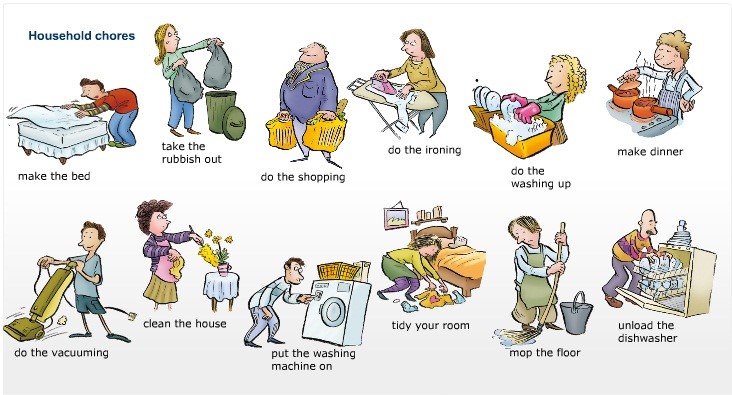 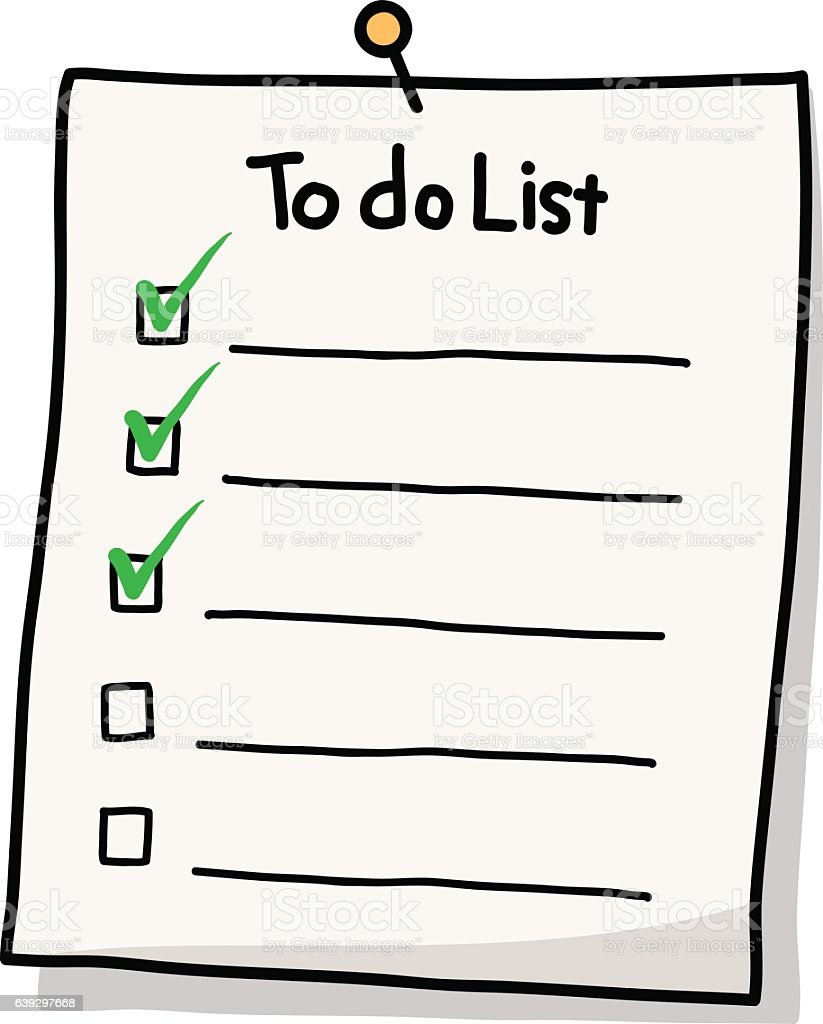 Partner A To Do List_______________________________________________________________________________________________________________________________________________________________________________________________________________________________________________________________________________________________________Partner B To Do List_______________________________________________________________________________________________________________________________________________________________________________________________________________________________________________________________________________________________________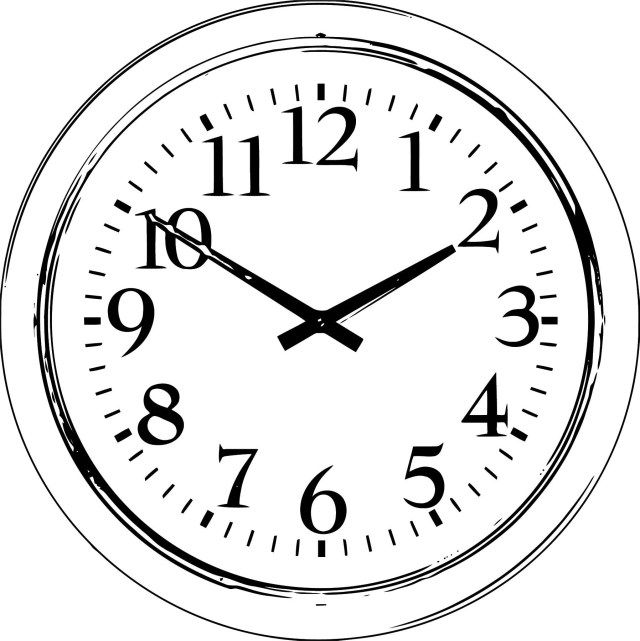 Section 4: What do you plan to do? Part A: You and your partner are talking about each other’s plan to do over the weekend. Translate and practice the following conversation with your partner in Korean. A:Speaker 1: ____________ 씨, what do you plan to do this weekend?Speaker 2: I plan to make Korean food. Speaker 1: What do you plan to make? Speaker 2: I plan to make bulgogi. So I am going to buy groceries. Let’s go together. Speaker 1: Okay. I’ll go with you. Where do you plan to go? Speaker 2: I plan to go to Koreatown. Speaker 1: Are you going to drive?Speaker 2: No, I plan to take a taxi. Part B: Your school vacation is coming up. You and your partner can talk about what you plan to do during school vacation. Use the space below to help create the conversation. The conversation should be 30 seconds to 1.5 minutes. You will record this dialogue in the next section. Ask for help if necessary.B:Speaker 1:__________________________________________________________Speaker 2: __________________________________________________________ Speaker 1: __________________________________________________________Speaker 2: __________________________________________________________Speaker 1: __________________________________________________________Speaker 2: __________________________________________________________Speaker 1: __________________________________________________________Speaker 2: __________________________________________________________ Section 5: Record and Save Your RecordingInstructions: Perform the dialogue you created with your partner. Make sure you do not end your Zoom meeting until you have performed your dialogue with your partner.VocabularyTranslationNotes/Pictures/Pronunciation Guide (anything to help you)NewspaperSupermarketWeekendNext School vacationMovieMovie theaterSummer WinterSemester To do the laundryTo do the dishesTo clean To buy groceriesTo spend timeTo makeTo prepareTo travelTo swimTo ride